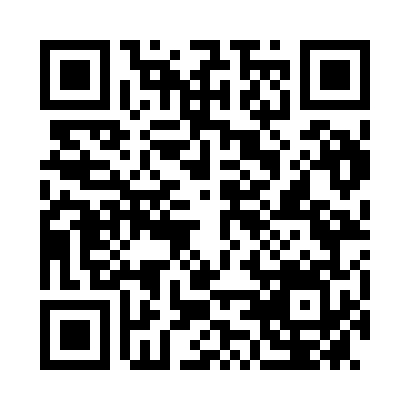 Prayer times for Barcadera, ArubaWed 1 May 2024 - Fri 31 May 2024High Latitude Method: NonePrayer Calculation Method: Muslim World LeagueAsar Calculation Method: ShafiPrayer times provided by https://www.salahtimes.comDateDayFajrSunriseDhuhrAsrMaghribIsha1Wed5:066:2012:373:486:548:042Thu5:056:1912:373:496:558:053Fri5:046:1912:373:496:558:054Sat5:046:1812:373:506:558:055Sun5:036:1812:373:506:558:056Mon5:036:1812:373:516:558:067Tue5:036:1712:363:516:568:068Wed5:026:1712:363:526:568:079Thu5:026:1712:363:526:568:0710Fri5:016:1612:363:536:568:0711Sat5:016:1612:363:536:578:0812Sun5:006:1612:363:546:578:0813Mon5:006:1612:363:546:578:0814Tue5:006:1512:363:556:578:0915Wed4:596:1512:363:556:588:0916Thu4:596:1512:363:566:588:0917Fri4:596:1512:363:566:588:1018Sat4:586:1512:363:576:588:1019Sun4:586:1412:363:576:598:1120Mon4:586:1412:373:576:598:1121Tue4:576:1412:373:586:598:1122Wed4:576:1412:373:586:598:1223Thu4:576:1412:373:597:008:1224Fri4:576:1412:373:597:008:1325Sat4:566:1412:374:007:008:1326Sun4:566:1412:374:007:018:1327Mon4:566:1412:374:007:018:1428Tue4:566:1412:374:017:018:1429Wed4:566:1412:374:017:018:1530Thu4:566:1312:384:027:028:1531Fri4:566:1312:384:027:028:15